26.1.21 Alternative English. Use the pictures to retell the story or create your own story map. Try using words from the story. 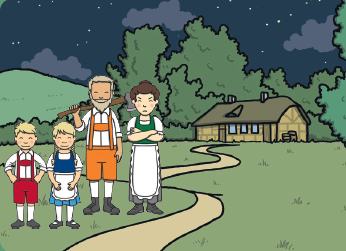 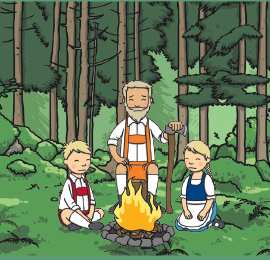 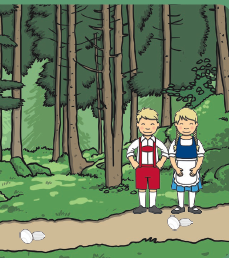 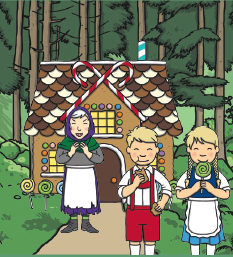 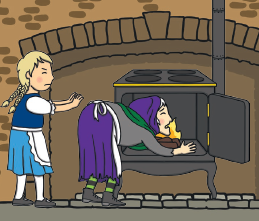 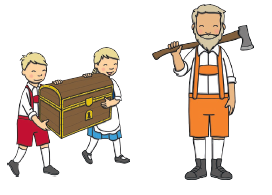 